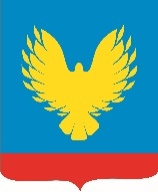 РОССИЙСКАЯ ФЕДЕРАЦИЯНИЖНЕИНГАШСКИИ РАЙОННЫЙ СОВЕТ ДЕПУТАТОВКРАСНОЯРСКОГО КРАЯРЕШЕНИЕпгт Нижний Ингаш                                     ПРОЕКТО внесении изменений в Устав муниципального образования Нижнеингашский район Красноярского краяВ целях приведения Устава муниципального образования Нижнеингашский район Красноярского края в соответствие с требованиями федерального и краевого законодательства, руководствуясь статьями 27, 70 Устава муниципального образования Нижнеингашский район Красноярского края, Нижнеингашский районный Совет депутатов РЕШИЛ:1. Внести в Устав муниципального образования Нижнеингашский муниципальный район Красноярского края следующие изменения:в статье 33:дополнить статью частью 1.4. следующего содержания:«1.4. Полномочия депутата Совета депутатов прекращаются досрочно решением Совета депутатов в случае отсутствия депутата без уважительных причин на всех заседаниях Совета депутатов в течение шести месяцев подряд.»;изменить нумерацию частей с 6 – 8 на 5-7 соответственно;пункт 2 часть 1 статьи 36 дополнить подпунктом 6) следующего содержания:«6) компенсация, выплачиваемая депутату районного Совета депутатов в связи с освобождением его от производственных и служебных обязанностей в соответствии с частью 2 настоящей статьи в размере среднего дневного заработка по основному месту работы в порядке, утвержденном Решением районного Совета депутатов.»;в части 1 статьи 53 после слов «либо его части», дополнить словами:«, в порядке, утвержденном Решением районного Совета депутатов.».2. Поручить Главе района П.А. Малышкину в порядке, установленном Федеральным законом от 21.07.2005 г. № 97-ФЗ «О государственной регистрации Уставов муниципальных образований», предоставить решение «О внесении изменений в Устав муниципального образования Нижнеингашский район Красноярского края» на государственную регистрацию в Управление Министерства юстиции Российской Федерации по Красноярскому краю в течение 15 дней со дня его принятия.3. Контроль за выполнением решения возложить на Главу района.4. Пункты 2, 3 настоящего решения вступают в силу с момента подписания.5. Настоящее решение вступает в силу в день, следующий за днем его официального опубликования в газете «Нижнеингашский вестник», осуществляемого при наличии государственной регистрации за исключением положений, для которых пунктом 4 настоящего решения установлены иные сроки.Глава района                     П.А. МалышкинПредседатель районного Совета депутатов                          Ю.П. Запевалов